Государственное бюджетное учреждениесреднего профессионального образования«Техникум-интернат инвалидов имени И.И. Шуба»объявляет набор по следующим профессиям:Для лиц, обучавшихся в специальных (коррекционных) образовательных учреждениях:«Токарь» (срок обучения – 1год 10 мес.);«Фрезеровщик» (срок обучения – 1год 10 мес.);«Слесарь механосборочных работ» (срок обучения – 1год 10 мес.);«Портной» (срок обучения – 1год 10 мес.);«Швея» (срок обучения – 1год 10 мес.);«Обувщик по ремонту обуви» (срок обучения – 1год 10 мес.).По окончании обучения выдается свидетельство о профессиональном обучении.Форма обучения – очная.Прием на обучение  – без экзаменов.Обучение – бесплатное.Учащиеся обеспечиваются:бесплатным 5-ти разовым горячим питанием;бесплатным медицинским обслуживанием (услугами стоматолога, оказанием помощи при прохождении МСЭК, оформлении ИПР и др. реабилитационных мероприятий);бесплатным проживанием в общежитии (комнаты рассчитаны на 3-4 человека).       В техникуме-интернате работают бесплатные секции (волейбол, баскетбол, атлетическая гимнастика, дзюдо, плавание),  кружки  (жестовое пение, танцевальный и др.), проводятся различные развлекательные мероприятия,  организуются экскурсии. Техникум-интернат готовит специалистов, востребованных на рынке труда. Имеет современную учебно-производственную и спортивную базы,  столовую.В техникуме-интернате работают высококвалифицированные преподаватели, мастера производственного обучения, сурдопереводчики.Для поступления в техникум-интернат необходимо выслать следующие документы:Заявление на имя директора с указанием профессии.Свидетельство/аттестат об образовании (подлинник).Логин и пароль для доступа на портал Госуслуг (абитуриент должен быть зарегестрирован).Характеристика с места учёбы или предыдущей работы.Паспорт (копия).(С адреса проживания не выписываться).Справка о семейном положении и с места жительства.Страховое свидетельство Государственного пенсионного страхования (копия).ИНН (копия).Пенсионное удостоверение (копия).Справка об отказе или сохранении набора социальных услуг на текущий год.Приписное свидетельство или военный билет. Страховой медицинский полис обязательного медицинского страхования граждан   (копия).  6 фотографий размером 3 х .    Адрес Пенсионного Фонда, в котором оформлена пенсия.При явке на приемную комиссию необходимо предоставить оригиналы всех документов.  Медицинские документы (предоставляются лично на приемной комиссии):Медицинская карта амбулаторного больного с рождения; Справка МСЭ;Индивидуальная программа реабилитации и абилитации инвалидов (ИПРА) на текущий год;Справка ф. 086-у; Справка клинико-экспертной комиссии (КЭК) от психиатра об отсутствии психиатрических противопоказаний для осуществлений отдельных видов профессиональной деятельности, связанной с работой;Справка от фтизиатра о наличии или отсутствии туберкулеза;Справка от гинеколога (для девушек);Результат флюорографического исследования (действителен 1 год);Аудиограмма за текущий год (для инвалидов по слуху);Общий анализ крови;Общий анализ мочи;Прививочная карта;Анализ крови на реакцию Вассермана (действителен не более 3 месяцев до начала учебного года), не ранее 1 июня;Результаты иммунологических исследований крови на ВИЧ (действителен не более 60 дней), не ранее 1 июля;Результаты иммунологических исследований крови на гепатиты В и С (действителен не более 60 дней до начала учебного года), не ранее 1 июля;Справка об отсутствии кожных и венерических заболеваний (действительна не более 10 дней до начала учебного года); не ранее 20 августа;Анализ кала на яйца гельминтов и кишечные протоозы (действителен не более 10 дней до начала учебного года, не ранее 15 августа);Результаты бакпосева кала на кишечную группу, действительны за 10 дней до начала занятий;Мазок из зева и носа на дифтерию;Справка об отсутствии инфекционных заболеваний (действительна за 10 дней до начала занятий);Справка (с места жительства) о постановке на очередь по обеспечению ТСР (для инвалидов).16. Для детей-сирот и детей, оставшихся без попечения родителей, а также для лиц из числа детей-сирот и детей, оставшихся без попечения родителей: Свидетельство о смерти родителей; решение суда о лишении их родительских прав, отобрание ребенка, признании безвестно отсутствующими, объявлении умершими, признании их недееспособными; при наличии – справка формы 25 (4); приговор суда об осуждении родителей; медицинский документ о длительной болезни родителей, препятствующий выполнению ими своих обязанностей (или их нотариально заверенные копии).Письмо от детского дома или опекуна с обязательством приема на  зимние и летние каникулы в соответствие с п. 7 ст. 6 Федерального закона «О дополнительных гарантиях по социальной защите детей-сирот и детей, оставшихся без попечения родителей» от 21.12.1996 г. № 159-ФЗ. Решение соответствующего государственного органа о направлении в учреждение на обучение с гарантией последующего трудоустройства подготовленного специалиста. Постановление Администрации  соответствующей  территориальной  единицы  о  закреплении  за ребенком  конкретной  жилой площади (в соответствии со ст. 71 Жилищного кодекса РФ от 01.03.2005 г.) и постановке на регистрационный учет в случае отсутствия жилья. Справка Администрации соответствующей территориальной единицы о выделении койко-места при окончании образовательного учреждения, если очередь не подошла.Акт по материальному обеспечению при выпуске из учреждений для детей-сирот и детей, оставшихся без попечения родителей.Документ, подтверждающий выдачу единовременного денежного пособия.Разрешение из отдела опеки на раздельное проживание несовершеннолетнего.Прием заявлений и документовПо вопросам поступления обращаться по телефонам:8 (351) 737-68-93 (приемная); 8 (351) 775-16-65 (вахта); Факс: 8 (351) 737-68-93. E-mail: college-qluhie@ya.ru, Leu1980@yandex.ruИнтернет-сайт:  www.deaf174.ru Скайп: internat279Viber; 8-908-054-64-21Документы высылать заказным письмом по адресу:. Челябинск, ул. Марченко, 31 Проезд от ж/д вокзала:– автобус № 1 до остановки «Театр ЧТЗ»;– маршрутное такси: № 72 (в сторону ул. Мамина) до остановки «Сад Победы»; № 34 до остановки «Молодёжная»;от автовокзала (ДС «Юность»): – трамвай № 6 до остановки «Молодёжная»;- маршрутное такси: № 50 до остановки «Швейная фабрика»;№ 62 до остановки «Молодёжная»;от автовокзала («Областная больница»):– маршрутное такси:№ 14 до остановки «Молодёжная»;– троллейбус № 11  до остановки «Молодёжная».Государственное бюджетное учреждение среднего профессионального образования «Техникум-интернат инвалидов имени И.И. Шуба»приглашает на обучение юношей и девушекна новый  учебный год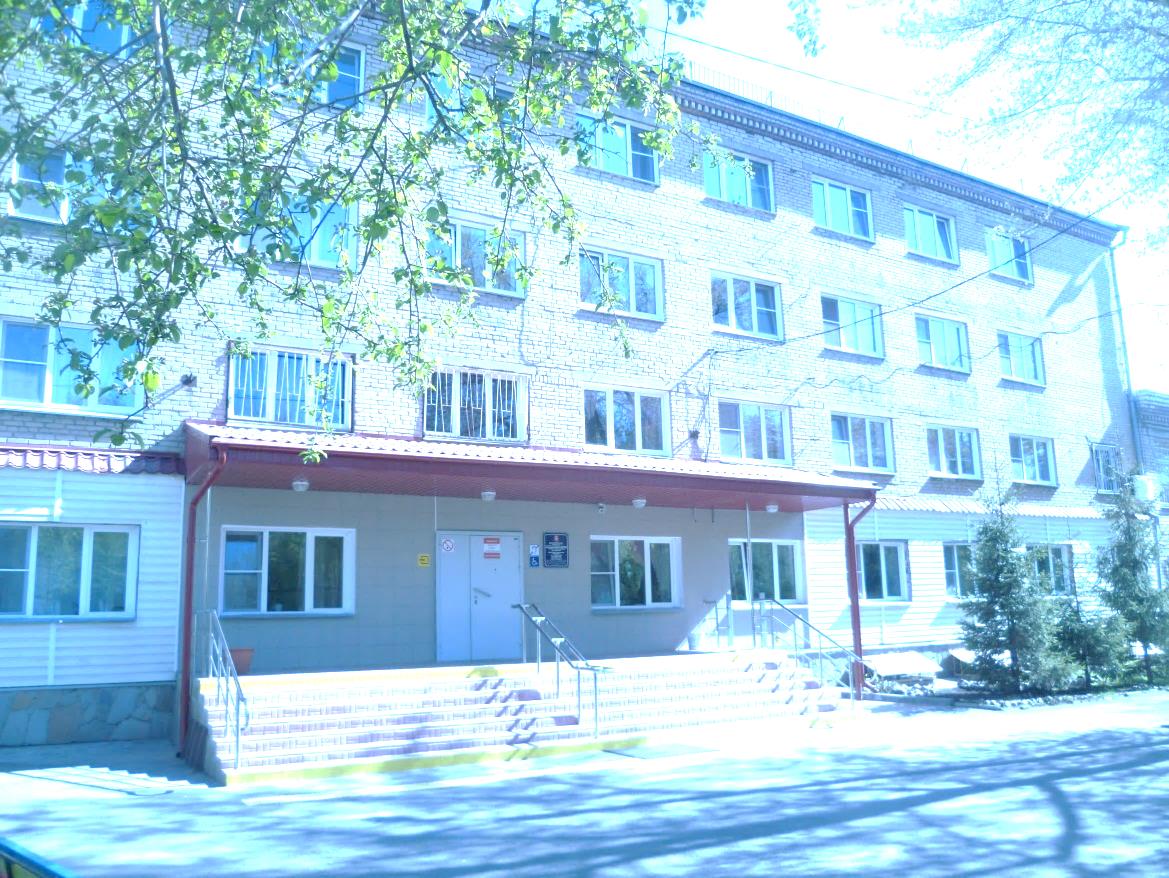 У нас готовят специалистов, востребованных на рынке труда. В  мастерских созданы все условия для качественного обучения профессии, работают профессионалы своего дела.Челябинск, 2020